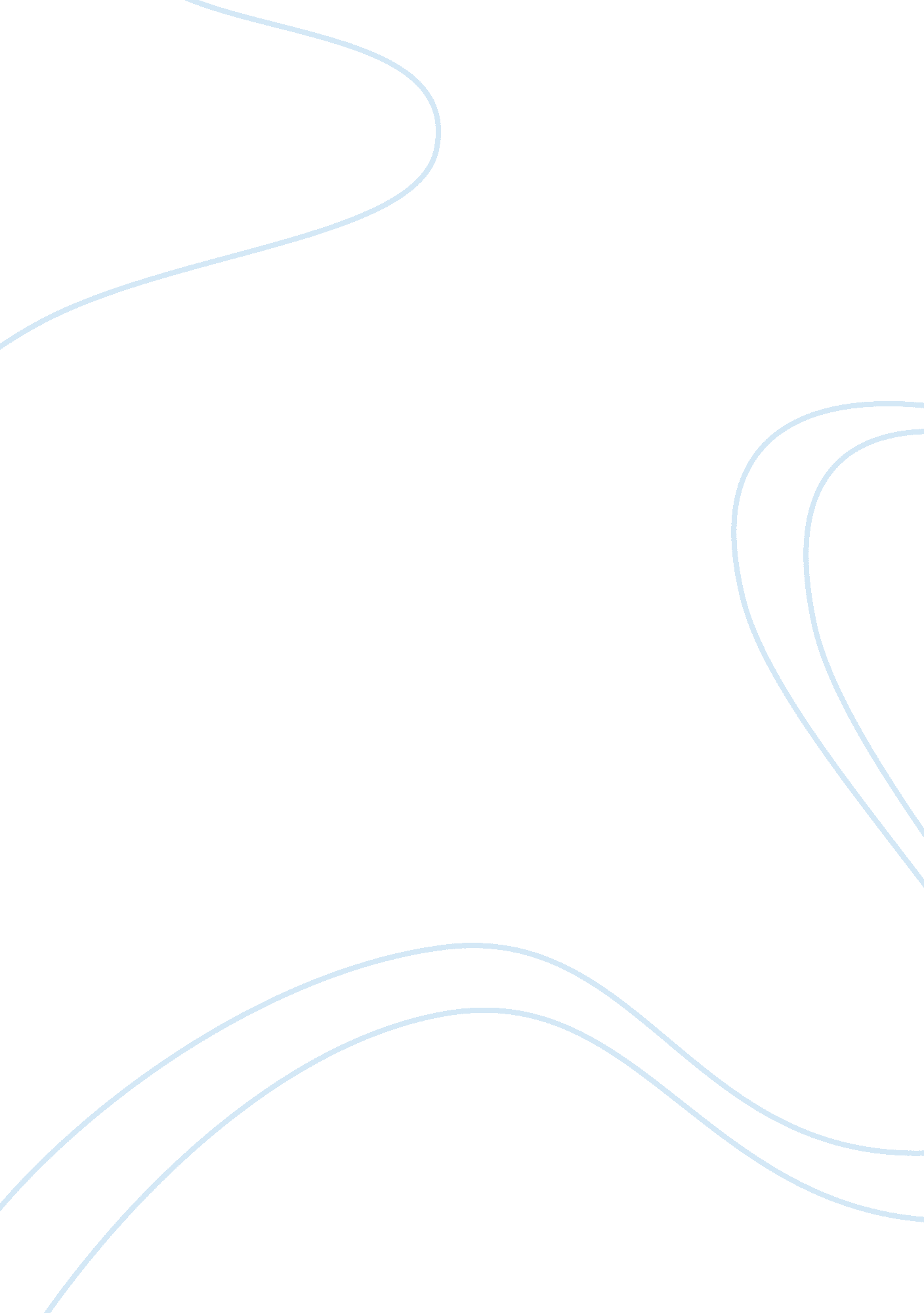 A dystopia – everything changed essayPhilosophy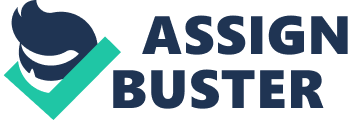 Dystopia is a Utopia gone wrong to create a society that rather than making people happy, makes people unhappy. That is exactly what the town inFahrenheit 451had become, a dystopia. The creation of this dystopia was the result of the government fearing the power given to the citizens through the knowledge in books so they took them away. The ban of books formed the dystopia, the people’s fear of being burned for reading made the social principles, and the people who didn’t fear to be burned rebelled and showed their society what was wrong with the way they were living. What started this whole dystopia in the first place was the government’s fear of being overpowered by the citizens who read and gained power from the knowledge they had collected. Because of the government’s fear, books were completely banned and anyone who decided to break the law was burned with the books inside the house. People called the firemen were the ones to start the fire which differs from their former job of putting them out. Everything changed when the books got banned whether it was as simple as people getting an urge to read even if they never wanted to before or as drastic as a worker who once saved people from fires was someone who killed people with fire. Because the penalty was so extreme, the law was followed in most cases and a lot of people were afraid of being burned. The only thing that kept this law in action was the fact that the people were afraid of the consequence which made society obedient as they quaked in fear. Because of the obedience, there always seemed to be routine. Nobody really knew how to feel about it because they didn’t want to know how to feel about it in fear that they would feel negatively towards it and be burned for the thought. The social principles throughout the whole novel, Fahrenheit 451, revolved around the fear of the people and the government as a whole. What really scared the government, however, were the people who were not afraid of the government or the consequences of reading. They were the ones that had the power in knowledge and could see the fault in the society. Rebels in society tried to make everyone see what was wrong but failed. In the novel, they had a plan that worked and put an end to the ban of books using the government’s war to get rid of the rebels against them. What the rebels showed the rest of the town was that the government took away power we had a right to and knowledge we created and were entitled to and that the government took it away from the people so that they would be the only one with power and the citizens were to always be the obedient ones. The realization of the dystopia is what destroyed the government with help from the rebellious ones. Within knowledge comes power and in that power, people are the welders. If you try to take away power that people are given and entitled to, you’re not going to get very far. That’s what happened in Fahrenheit 451 that made it a dystopia. The government took away the power of the people and in the end, society rebelled. Making the novel, Fahrenheit 451, a dystopia. 